Утверждаю:  С.М. Маслова,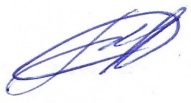                                                                                                                                                                                          директор МОУ Туломской СОШПриказ № 334/1-а от 30.10.2015г.График дополнительных индивидуально-групповых занятий с обучающимися 1-11 классов с  01.11.2015г. по 21.05.2016г.№п/пФ.И.О. учителяКласс, учебный предмет, время занятияКласс, учебный предмет, время занятияКласс, учебный предмет, время занятияКласс, учебный предмет, время занятияКласс, учебный предмет, время занятияКласс, учебный предмет, время занятия№п/пФ.И.О. учителяПонедельникВторникСредаЧетвергПятницаСуббота1.Жейда Л.А.4 классматематика14.30-15.152.Жгунева А.А.3 классрусский13.00-13.453 классматематика13.00-13.453.Кузнецова Н.В.1б класслитературное чтение13.00-13.454.Обухова Л.М.1а класслитературное чтение13.00-13.455.Кириллова Г.П.11 класс, математика15.00-15.459 класс, математика15.00-15.4511 класс, математика15.00-15.456.Николаев А.А.9 класс, информатика и ИКТ15.00-15.457.Молдованова Н.Н.9 класс, русский язык15.15-16.009 класс, русский язык15.00-15.459 класс, русский язык15.00-15.4513.45-14.308.Сафронова С.В.9 класс, химия14.00-14.459 класс,биология14.00-14.45